GOAL SETTING TEMPLATE Instructional Coach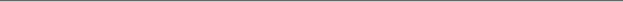 PERFORMANCE GOAL #1:[Enter the standard and indicator for focus]I will [describe what you will be doing] by taking the following steps:[list steps you will take to achieve your goal].The goal will be achieved by [enter date] and measured by [indicate the measure you will use to show goal achievement].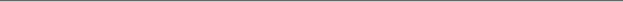 ACADEMIC GOAL #2:[Select Course or Content Area]Enter goal:Describe goal.List applicable DESK standards.Describe assessment or other method of reporting student achievement.Enter Target:Enter Action Steps: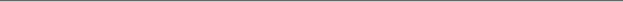 ACADEMIC GOAL #3:[Select Course or Content Area]Enter goal:Describe goal.List applicable DESK standards.Describe assessment or other method of reporting student achievement.Enter Target:Enter Action Steps: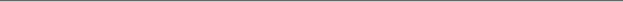 Instructional Coach:Position:Date:Location(s):